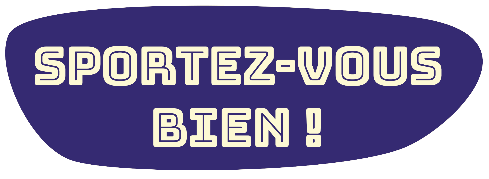 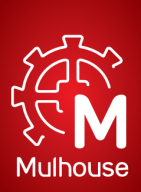 FORMULAIRE D’INSCRIPTION A « SPORTEZ-VOUS BIEN »DEMANDEUR :NOM : ………………………………………………………………………………………     Prénom : ………………………………………………………………………………Date de naissance : ………/………/………				 Homme	 Femme	 EnfantAdresse :………………………………………………………………………………………………………………………………………………………………………………………………Code postal : 68 …………     MULHOUSE                            N° tél. portable : …………………………………………………Mail : ………………………………………………………………………… @ ……………………………………………………………INSCRIPTION	  Individuelle		 Pratique en familleLIEU  (cochez la case concernée)    Gymnase	 	 Stade       	Nom de l’équipement : ……………………………………………………………………PIECE FOURNIE    Carte d’identité   	  PASS’PSO	 Autres : ……………………………………………………………………………… ENGAGEMENTEn qualité d’utilisateur, je déclare avoir pris connaissance des règles d’utilisation des pratiques Sportives Ouvertes. Je m’engage à respecter la règlementation interne de l’établissement, les consignes données par le représentant du Pôle Sports et Jeunesse de la Ville de Mulhouse et d’avoir une conduite exemplaire pendant et après la séance. Je certifie que ma responsabilité civile est couverte et être apte à la pratique sportive, ainsi que celle de mes enfants dans le cas de la pratique en famille.  	Signature du demandeurLu et approuvé  le : ……………………………………………… 	ou du responsable légalDEMANDE	 		 Acceptée		 En attente		 RefuséeMotif du refus : …………………………………………………………………………………………………………………………………………………………………………………Décision prise le …………………………………………………………………    NOM : …………………………………………………………………………………………